法鼓文理學院 演講費 請購、核銷作業流程前言：為樽節校務基金使用，研究發展組宣導「演講費」及部分教學研究經費優先支用教育部獎補助款之措施，因本校與教育部演講費支給標準不同，敬請經費申請單位按照以下作業流程進行請購、核銷，感謝您的配合!!作業流程1. 試算是否需要「經費分攤」重點說明：1.1 經費申請金額，以本校規定與標準為主，但經費來源選擇教育部獎補助款，如申請金額超出教育部支給標準，需另申請校內經費進行「經費分攤」。1.2 因此，下表「灰底部分」之經費申請項目，即需填寫「經費分攤表」；經費分攤表，請逕自Y:\Public\會計室\03表單_會計室\03支出分攤表 下載。1.3 範例：研發組邀請「國內教授級專家」演講，經試算後需經費分攤作業流程2. 準備經費支用依據（簽陳或會議記錄）重點說明：2.1  簽陳與會議提案之範本，請詳Y:\Public\研發組\03 校務發展計畫。2.2  附件應備資料：經費分攤表、活動行程、其他相關資料。作業流程3. 總務會計系統「請購」作業重點說明：如需經費分攤，請點選2筆經費來源(下表，A+B欄)；
      　　如無需經費分攤，請點選1筆經費來源(下表，A欄)作業流程4. 總務會計系統「核銷」作業重點說明：4.1 核銷作業，請檢附公文(或會議記錄)、經費分攤表、領據。4.2 各相關單位核章完成後，請將核銷資料複印影本1份（含正本共計2份）   ，併送會計室存查。校內支給標準校內支給標準校內支給標準教育部支給標準教育部支給標準校外校內(專任)校內(兼任)校外校內1. 國外專家學者2,500元--2,400元-2. 國內教授級1,800元920元950元1,600元800元3. 國內副教授級1,500元795元825元1,600元800元4. 國內助理教授級1,500元735元765元1,600元800元5. 國內講師級1,300元670元690元1,600元800元6. 心靈環保講座2,500元-1250元-1,600元800元填表人            主管　          主辦會                機關長官或計人員                授權代簽人方案(1)校內簽陳方案(2)會議提案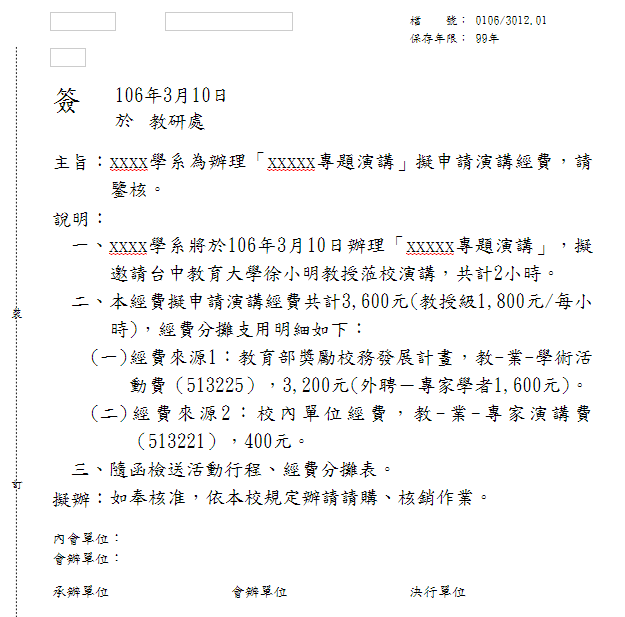 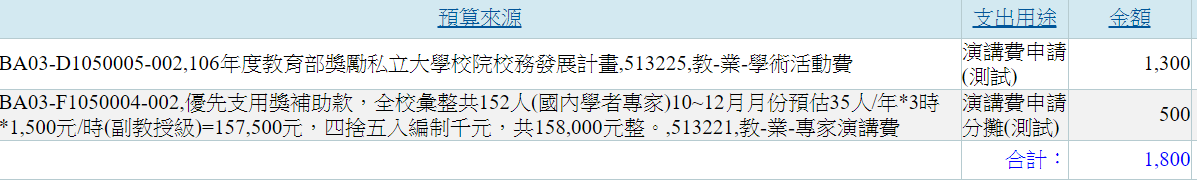 